COMUNE DI FORINOPROTEZIONE CIVILE CAUSA EMERGENZA IDRICA PER ROTTURA ADDUTTRICE PRINCIPALE DELL’ALTO CALOREATTIVATO SERVIZIO DISTRIBUZIONE ACQUA NON POTABILEOrario               Luogo10:30 – 12:00P.za Kennedy  ( Farmacia Imperio)14:00 – 15:30Celzi – Piazzale Scuola Elementare16:00 – 17:30 Petruro – Piazzale Scuola Elementare18:00 – 19:30P.za Tigli  (Farmacia Nardone)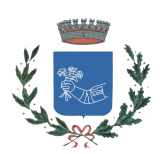 